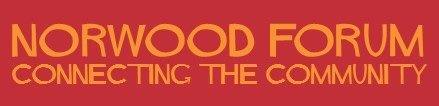  Norwood Forum Committee Tuesday 30 April 2019 at 7:00pmThe Hope pub, 49 Norwood High Street, SE27 9JSMinutes Present: 	Anne Crane (ACr), Colin Fenn (CF), Kim Hart (KH), Su McLaughlin (SMcL), Gloria Orosungunleka (GO) (Vice-Chair), Sunil de Sayrah (SdS) (Treasurer), and Philip Virgo (PV)Apologies: Noshir Patel (NP) (Chair); Sarah Coyte (SC) (Lambeth Council) and Councillor Jackie MeldrumAlso present: Tim Stephens (TS) (Administrator)Sunil de Sayrah in the ChairNotes of the previous meeting (25.03.19)Approved, subject to:Su McLaughlin and Colin Fenn were not present; show under apologiesWest Norwood Library & Picturehouse Building User Group: KH appointedAgreed:West Norwood Cemetery HLF implementation board and Scheme of Management replacement board: TS appointedGDPR: TS to report to next meeting£150 grant to Norwood Planning Assembly approved for purchase of 20 air quality monitoring kits @ £15 each from the London Sustainability Alliance (see also below)Feast: Norwood Forum would have a stall at the July and October feasts.Noted:West Norwood station murals: work on Cotswold Street murals expected soonWest Norwood station railway bridge (Norwood High Street): artwork and pigeon proofing. Invite Station to Station (Charlotte Ashworth) to next meeting to establish proposals and necessary steps to ensure Network Rail meet their obligationsNPA air quality on-off monitoring kits: were to be installed for two week period, mid-May. Funds were still sought for more sophisticated and longer life monitoring kits.Promoting Local Businesses: progressSdS was working with Wendy Jackson on the funding application for £11,500 from the Tudor Trust. The application had increased in scope and amount to meet the terms and conditions of the Tudor Trust. Noted from CF the importance of factoring in a sum for meeting the likely requirements on feedback and detailed monitoring returns. Norwood Planning AssemblyA series of workshops were to be held on making Norwood London’s green town, with a view to a draft neighbourhood plan being ready for public consultation in the autumn. NPA would have a stall at the forthcoming Feast (05.05.19). ACr would suggest to NPA a forward programme of events is posted on the website. The next event is:NPA and Centre for Sustainable Energy meeting on Tuesday 21 May 2019 6:30-9pm (venue TBA)PV would raise with NPA the need to include in the draft neighbourhood plan an appropriate wording on the required level of broadband provision in all planning applications. PV to also consider any further necessary lobbying, e.g. with the Council.Thames Water: renewal of mains pipes along Norwood RoadThe start date of 26 or 27 May 2019 was still not confirmed; the public consultation sessions on 13 and 14 May were expected to proceed. A leaflet delivery to 22,000 local households was imminent. SMcL to circulate plan setting out phases of the work.{Note: Thames Water confirmed by letter dated April 2019 (received 2 May):Works to commence on Monday 27 May (night time work that evening only)Works to be completed by June 2020 Hours of work: Mon-Sat. 7:30am-7:30pm; Sunday 10am-5pm	Road closuresBus stop closures and diversion of bus 315}The next BID traders meeting on 28 May was to focus on compensation for traders. As part of this process, there may be a need to measure pedestrian footfall in the high street area (in a manner prescribed by Thames Water); volunteers to assist would be sought as necessary.TS to write to Station to Station and relevant Councillors to highlight the following issues:The expectation that the Peckham Rye mains replacement works should provide learning pointsDiversion plans for no. 315 bus: the need to minimiseWater fountains: legacy issueSuspension of yellow lines on side roads as roads are closed off by works; would enable necessary provision of temporary car parking for shoppersNeed to facilitate of deliveries as roads are closed offDisplay of banners “West Norwood is open for business”Escalation contacts to raise problems as they ariseThe expectation that an on-site hut will be provided as a focus for local people to raise questions Building a Safer West Norwood (see written report)PV introduced the written report, reviewing progress over the past month and setting out objectives for the coming month, which were agreed.PV to ask local police contact to add info@norwoodforum.org to regular email distribution list.TS to write to SC on PV suggestion that all community forums in Lambeth should be represented on the Safer Lambeth Partnership Board.StreetworksSdS gave an update. Tulse Hill Gyratory: TfL continued to work up scheme to feasibility study stage; the Steering Group would consider this further in July. Florence Eshalomi AM had raised the delay with the TfL Commissioner, who had agreed to a site visit. Norwood Road: a separate meeting was to be held on 3 June to cover progress. The Council had stated works were delayed by the impending Thames Water mains works. However, it was hoped to review this so that fresh consideration is given to progressing all the other items not directly affected by these works. Progress had been made on new lighting at Tulse Hill (Norwood Road) railway bridge, and following consideration of options by the Steering Group there would be public consultation. The mural plaque had been approved and would now be progressed with the sign manufacturer. New water fountains were supported, and it was hoped could be progressed with Thames Water via Station to Station. Planning ApplicationsYeatmans: was expected to go to Planning Applications Committee in July.New applications to be discussed between NAG and Norwood Forum:81 - 89 Norwood High Street SE27 5JS: six stories, ground floor cultural enterprise zone use(?), no particular architectural merit. Subject to pre-application consideration125 - 133 Norwood High Street SE27 9JF: four stories, ground floor retail, no particular architectural merit.In addition, there was recent developer interest in the corner site (car wash) at Thurlow Park Road/Norwood Road. Year of Culture (see written report)KH introduced the previously circulated report, and the following actions were agreed:All to read the report and send comments on dates and themes to KHWindow Wanderland: approved; final decisions to be taken at next meeting (Budget of £600 is available)Website: committee members to send info. on events in their assigned wards.Newsletter story to be drafted: KHPromotion of Year of Culture/Window Wanderland at July Feast Station to StationSMcL gave an update on the rebranding exercise for the KIBA – brand name, place naming, signposting, maps, access, artwork, Norwood High Street shop frontages, etc. were all being considered. Development of Forum co-ordination roleNorwood Old Scholars Association: CF was in discussion on resiting a water fountain (which was not connected to the water mains).Forum communicationsNewsletter: 1100 subscribersItems for next edition were discussed.Chair’s reportNo report.Treasurer’s reportYear end accounts were tabled and agreed for review by Lambeth Council (SC). Budget 2019-2020 would be discussed at the next meeting. The LFN funding application would be made earlier in the financial year than in recent years.Grants:The Lambeth Mencap grant will not be paid as they are being closedBlack History Month: grant of £225 agreed; Station to Station had agreed a similar grant. A written report back would be required.Other businessNext meeting: Tuesday 28 May 2019 (7pm at The Hope).  AGM: Saturday 13 July 2019 (afternoon). TS to establish venue options. A discussion on future committee roles and attracting new committee members would be undertaken at the next meeting, with promotion in the forthcoming newsletter.The meeting ended at 9:20pm.Action Points {last date discussed)WhoWhenPromoting local businesses project {21.01.19}: Grant applicationProject feedbackSdS & SMcL28.05.19Thurlow Park Road zebra crossing {11.01.18}Planning issues {25.02.19}:Site 18Yeatmans Norwood Road: make reps. at CtteeCFGDPR and data protection: review position {17.05.18}Secre-tary/ TS28.05.19Networking event {25.07.18}ACaWest Norwood station railway bridge (Norwood High Street): discussion with BID {30.04.19}TS to invite28.05.19NPA neighbourhood plan: broadband provision {30.04.19}PVThames Water: renewal of mains pipes along Norwood Road – write with further pointers to BID and local councillors {30.04.19}TSBuilding Safer West Norwood {30.04.19}: Big Kids FoundationLambeth Safer Neighbourhood Board community group “map”Organise planning meetingReview SLNB the development/implementation strategyplanning a violence reduction education programmes control of on-line content briefingpolice service volunteers meeting (15.05.19)advice to schools etc on Islamic eventsPVSafer Lambeth Partnership Board: possible community forum representation {30.04.19}TS to write to SCYear of Culture{30.04.19}: Website: committee members to send info. on events in their assigned wards.Winter WanderlandNewsletter story to be draftedPromotion of Year of Culture at July Feast AllKHKHKH28.05.19Action Points {last date discussed)WhoWhenBudget 2019-20 {30.04.19}SdS28.05.19Committee: attracting new volunteers and future roles {30.04.19} All28.05.19AGM (13.07.19) arrangements {30.04.19}TS28.05.19